Incrível estátua de 3 metros de imperador romano é descoberta sob uma fonte antiga na TurquiaPor Natasha Romanzoti, 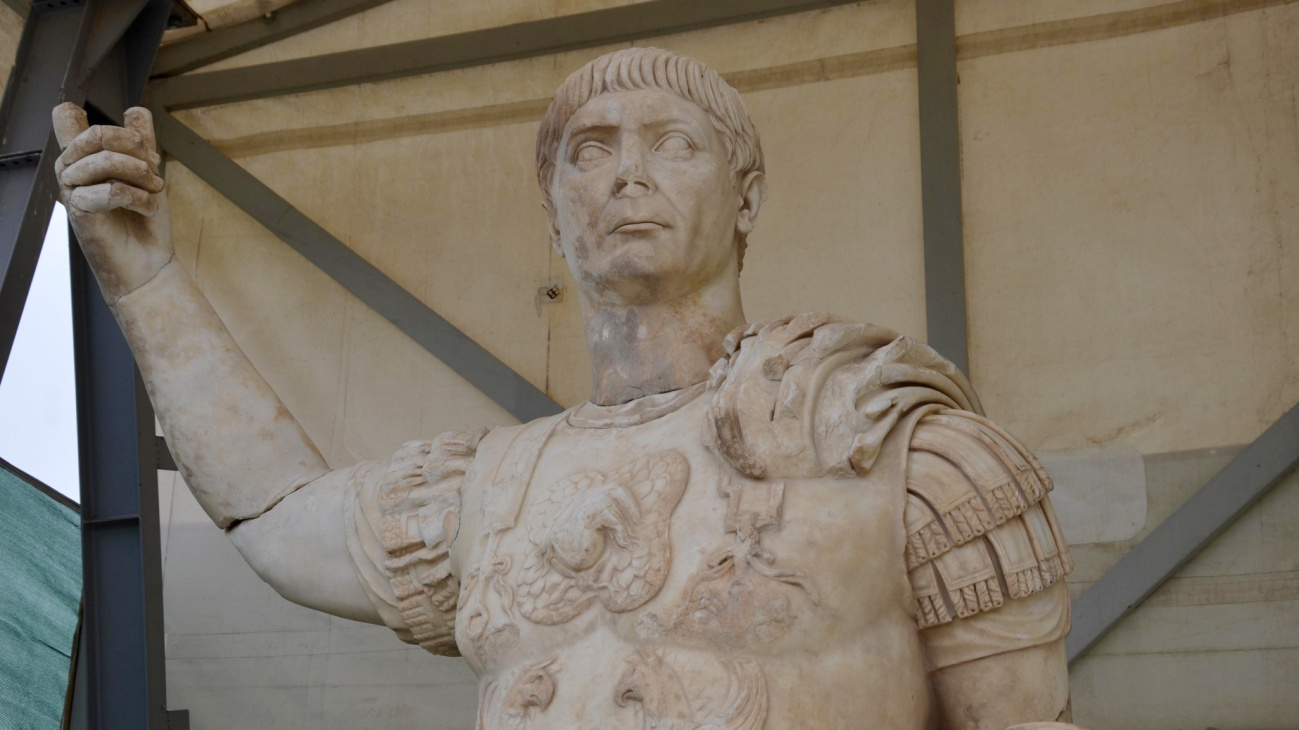 Arqueólogos descobriram uma estátua monumental de Trajano, um famoso imperador romano, sob uma fonte na antiga cidade turca de Laodiceia.Com 3 metros de altura e 1.906 anos de idade, a escultura foi reconstruída a partir de centenas de peças agrupadas e submergidas na antiga fonte d’água.Ela apresenta Trajano em traje militar completo, incluindo armadura decorada, quíton (o equivalente romano de um kilt escocês) e tecido no ombro esquerdo. Um soldado inimigo preso pode ser visto encolhido nos pés do vitorioso imperador, que faz uma pose dominadora com o braço direito no ar.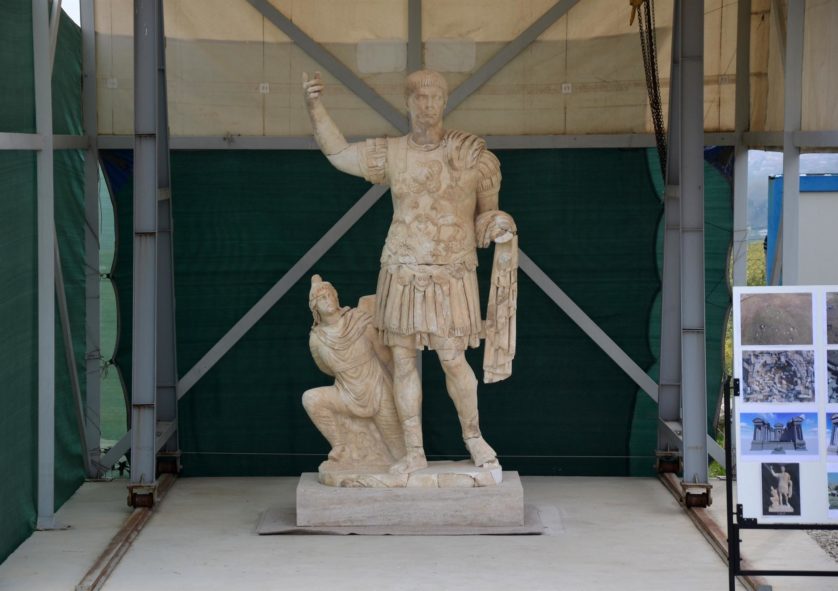 A estátua foi concluída em 113 dC, apenas quatro anos antes da morte de Trajano.Governante conquistadorDurante seu reinado de 19 anos, de 98 a 117 dC, o imperador-soldado Trajano expandiu o Império Romano para sua maior extensão histórica, uma região vasta que englobava grande parte da Europa, o norte da África e partes do Oriente Médio, incluindo a Mesopotâmia (hoje Iraque).Trajano também contribuiu de outras maneiras, lançando grandes obras públicas como a construção de aquedutos, pontes e portos.Em Laodiceia, o governante construiu um canal, gastando uma quantia substancial de dinheiro na cidade. A estátua foi feita para homenageá-lo por suas muitas contribuições.LaodiceiaLaodiceia fazia parte da província da Frígia (o prisioneiro está usando um gorro frígio), localizada em uma importante rota comercial que lhe trouxe grande riqueza e prosperidade.A cidade era tão rica que, quando um terremoto a destruiu em 60 dC, os moradores recusaram qualquer ajuda do império romano e a reconstruíram com seus próprios recursos, em grande estilo. Seus cidadãos mais proeminentes patrocinaram a construção de teatros, casas de banho, templos, um estádio e uma miríade de outros edifícios públicos e obras de arte.Por conta desse desenvolvimento, Roma concebeu à Laodiceia o status de cidade livre, tornando-a autônoma e autogovernada. A região até cunhava suas próprias moedas.